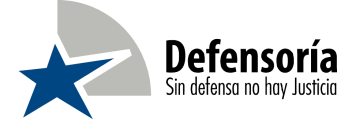 INFORME DE ASISTENCIA Y EVALUACIÓN DE CURSOS Y ACTIVIDADES DE CAPACITACIÓNCURSO:   ARGUMENTACIÓN JURÍDICAOTEC / RELATOR:     MATIAS VILLALÓNQuien suscribe, certifica la asistencia y el resultado obtenido por los funcionarios de  Pública que a continuación se señalan: FECHA: 18 DE JULIO DE 2012 NOMBRE Y FIRMA RELATOR U OTEC.